Catholic Church of Sts. Peter and Paul, Northfields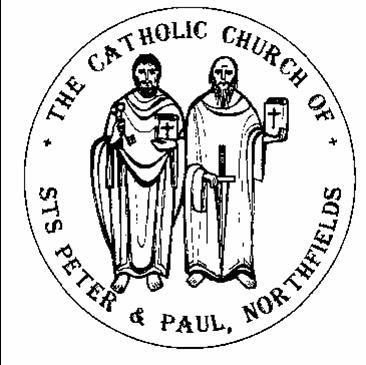 38, Camborne Avenue, Ealing, London, W13 9QZ.  Tel. 020 8567 5421e-mail: northfields@rcdow.org.uk; website: http://parish.rcdow.org.uk/northfieldsFacebook page: https://fb.me\38camborneavenueParish Priest: Fr. Jim Duffy; Parish Deacon Rev Andrew GoodallPastoral Assistant: Anna Maria Dupelycz; Parish Administrator: Rosa BamburyAlternative Number: 07787 048144 (Anna); northfieldscat@rcdow.org.uk  Office Opening Hours Mon – Weds.& Fri, 10.30am – 2.30pm.  Closed Thursdays.Sacraments and Devotions:  Suspended until further notice.Psalter Week 1 & 2__________________________________________________________________________________________________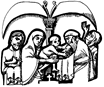 Christmas Day & Mary Mother of God Year A 25th December 2022 and 1st January 2023 __________________________________________________________________________________________________Readings:This Week Christmas Day) Samuel 1:20-22; Ps. 83; 1 John 3:1-2; Luke 2:16-21)Next Week (Mary Mother of God )  Numbers 6:22-27, Ps 66:2-3, Galatians 4:4-7, Luke 2:16-21Following Week (Baptism of the Lord Year A) Isaiah 42:1-4, 6-7, Ps 28, Acts 10:34-38, Matthew 3:13-17 _________________________________________________________________________________________________Message from Fr JimDear Parishioners and friends of St Peter and St Paul’s Northfields as I write this Christmas message to you we are facing a cost of living crisis and a prolonged war in Ukraine which has affected, and continues to affect, us all in some way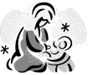 The Christmas story has been celebrated for over 2,000 years in times of wars and conflicts, of plagues and pandemics, of natural disasters and uncertain times.  The message is the same : that God entered our fragile and broken world to bring light, hope, peace and joy where these are missing.  The hope is that whatever we are going through at this time we can still make Christmas a very special time and celebrate it as best we can in the circumstances with those we love and care for.Christ entered our world to bring light where there is darkness, hope where there is despair, courage where there is fear, and love where there is conflict and division.My wish for all of you is that you will have a blessed and happy Christmas, while staying safe and well.  My thanks go out to all those in our parish who work in health and social care in any way, and all who have been volunteering to help vulnerable people.  With that in mind I wish you many blessings and peace and joy in the New Year for you and your families and loved ones.  Keep safe and look after yourselves.Fr Jim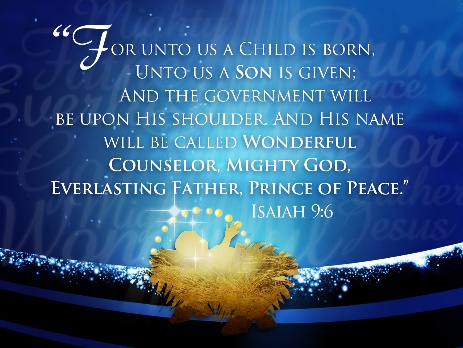 A Message from Fr. Hilary: 	For 2023				May the Lord bless you and keep you			May the Lord make his face shine upon you			And be gracious to you			May the Lord uncover his face on you			And give you his peace																											Book of numbers, Chapter 6__________________________________________________________________________Crib Appeal    Offerings for the crib are in aid of Catholic Children’s Society.Liturgical Ministries: a) Altar Servers  Recruitment of new servers is ongoing.  Please contact Deacon Andrew (andrewgoodall@rcdow.org.uk).  Training sessions in the church continue in the New Yearr b) Ministry of Welcome  For weekend Masses and special celebrations (eg First Communions and Confirmations, Easter and feasts), please consider if you and/or your family would like to be involved in this important role.c) Welcome,  Readers & Eucharistic Ministers over the Christmas Period    For all services either please sign up on the lists in the sacristy or contact Anna via e-mail (northfieldscat@rcdow.org.uk) We need to increase the numbers exercising these ministries.  For more information or to express an interest, please contact Anna or Deacon Andrew.  (This includes young readers i.e. Post-First Communion upwards.)   Next reader training session: Mon 9th January, 6.30pm in the church.  New Rota    Please let Anna know of your availability between January and Easter preferably by e-mail (northfieldscat@rcdow.org.uk (or texting 07787 048144).  The new rota will begin on 15th January and be available on 8th .d)  Music : Rehearsals for the 10.00am and 11.30am Masses will resume in the New Year.  New musicians and singers of all ages always welcome to join.  Watch this space for details!Thank yous!    to all who helped to celebrate Christmas: flower arrangers, stewards, readers, Eucharistic ministers, altar servers, children who dramatised the gospel and dressed up, readers at all the services, music ministry, volunteers who helped serve mulled punch and mince pies at the Carol Service, singers and musicians. readers and EHID.to those who helped erect the cribs and Christmas tree.To Confirmation CandidatesA special note of thanks goes to the group of around 12 young men who have helped in preparations for the Carol Service and Christmas services: decorating the Christmas tree, arranging the candles in the church, serving as meeters and greeters, setting up, serving and washing up at the Carol Service.  Their willingness and helpfulness are a credit to themselves, their families and this parish.For your GenerosityA huge thank you to all of you for your generous financial giving to special appeals and fundraisers since September : Ukraine fundraiser, CAFOD Harvest and Pakistan, farewell gift for Fr Matthew and the White Fathers, Sick and Retired Priests of the diocese and Acton Homeless Concern/Ealing Food bank.  You have donated over £5000, over and above your continued weekly offerings.Parents and Toddlers    Wednesdays (term time) from 9.30am to 11am, in the Parish Hall, more volunteers needed to help run the group. Please contact Rosa or Anna in the parish office.Second Sunday’ Monthly Coffee mornings   Sunday 8th January from 9-11.30 am. All welcome to the church hall for bacon sandwiches, tea, coffee and cake and craft for the children after 8.30 Mass, after 10am and before 11.30 Mass.   Please contact Jonny.sullens@futurenet.com if you would like to help by making a cake or helping to serve for an hour. We look forward to regularly meeting up as the church community again! London Irish Centre @ Northfields    New location in the Parish hall here at St Peter and Paul.  Thursdays at 1.30pm to 4pm. A warm place.  Everyone Welcome. Closed now for Christmas and will restart Thursday 12th January.  Contact Marie Connolly or Mary Whelan-O’Neill on 07592508682.Reception and Sixth Form Applications  Fr Jim will be available to sign forms on certain days during a week at the beginning of January.  Look and listen out for details  Should you require copy baptism certificates, please e-mail Rosa at northfields@rcdow.org.uk with name of child, date of birth and approximate date of baptism.  No appointments necessary.Do you have an interest in Catholic Schools?  Want to see them maintain high standards?   If so, you could play  a part by acting as a Foundation Governor.  Mount Carmel is in need of 4 such governors.  An outline of what is involved is available on a sheet at the back of the church; more detailed Information available on the school website https://www.mountcarmel.ealing.sch.uk/vacancies/, or on the Diocesan website www.rcdow.org.uk/education/governors/serving-as-a-governor.Parish Office   will be closed from 21st December to 4th January.  E-mails and phone messages will be monitored during this time.  The next newsletter will appear on 8th January.Masses this FortnightSunday 25th December (Christmas Day Year A)					Sunday 1st January (Mary, Mother of God Year A) 8.30am Geraldine & Pat O’Sullivan (Int.)								10.00am Kathleen Keane (RIP) moved from 19/12/22		10.00am	Martin Londra (Ann.)											12 noon Maureen Cahilin (Birthday)						11.30am	John & Sheila Forde (Int.)					.																					Monday 26th December 	(St Stephen) Bank Holiday				Monday 2nd January (Sts Basil & Gregory Nazianzen)	Bank Holiday10.00am	Eileen Hannigan (Int.)											10.00am	 The Jamieson Family (Int.)Tuesday 27th December (St John) Bank Holiday					Tuesday 3rd January	(Most Holy Name of Jesus)’10.00am Mickie Preston (LD.)				 							6.00pm	Tom Mullarkey (LD)								Wednesday 28th December (Holy Innocents)						Wednesday 4th January  								 9.30am 	Maureen Porter & Family (Int.)								 9.30am	Brendan O’Brien (Ann.)						Thursday 29th December (St Thomas Becket)						 Thursday5th January 										No Mass																  		No Mass									Friday 30th December (Holy Family)									 Friday 6th January (Epiphany)							   9.30am	Patrick & Patrick Vincent Fitzgerald (Ann.)				  9.30am Mrs Alma Mahon Smith (Int.)																				  6.00pm Kevin Galvin (LD)Saturday 31st January													 Saturday 7th January (St Raymond of Penyafort)				No Mass							 										No Morning Mass							Prayers for the Sick    We pray for those suffering from illness and their carers: , Elizabeth Gowans, Aimi McEwan, Doreen Foley, Vera Zunzic, Anna Keane, Barbara Lennon Snr, Teresa Hartnett, Stephania Pullin, Geraldine Davison, Dave Mortby, Cerys Edwards, Andrew Chandiram,, Kathleen Walsh, Donna O’Hagan, Ann Hagan, Alan Worman. Sankar Ghosh, Margaret Adu, Therese Biks, Shantha Kumari, Sagundala Devi, Victor Young, Ernst Barroclough, Kathleen O’Donoghue, Our Lady, help of the Sick, pray for us.Prayers for those Recently Deceased and Anniversaries    We pray for the repose of the soul of Catherine Spillane, John McDermott, Eileen Murray, Mikie Preston, Tom Mullarkey and Kevin Galvin and those whose anniversaries occur around this time including, Martin Londra, Patrick & Patrick Vincent Fitzgerald, Kathleen Keane, Maureen Cahilin, and Brendan O’Brien. May their souls and the souls of all the faithful departed through the mercy of God rest in peace.  AmenCatechetics (Sacramental Preparation)  Contact Anna initially on northfieldscat@rcdow.org.uk or 07787 048144 with enquiries and queries.  Please include a mobile/phone number with your e-mail enquiry.Infant Baptism    Participation in a short preparation course is required before celebrating the sacrament.  For more information, please contact Anna preferably by e-mail initially.  The next course will take place in January.Catechists   urgently needed to serve across the age range.  Volunteers, who may be interested in this particular and most important ministry should please contact Anna if you would like to know more and to arrange a chat at a mutually convenient time.  Theology degrees not required!   Volunteers needed not just for the present but looking ahead to September.  Part of the process involves a DBS check which can take time.  This is needed before any programme of preparation begins.  Also, to be able to have some level of confidence in sharing your faith, some basic formation will be offered, details to follow in the near future.Formation of Catechists and Lay Parish Ministers    For anyone who wishes to deepen their knowledge of the faith in a more formal way, the Agency for Evangelisation in partnership with Westminster Education Service, offers a 2-year, part time study course, The Catholic Certificate of Religious Studies (CCRS).  For some general information go to https://education.rcdow.org.uk/events-courses/ccrs/  The total cost is £400.  The Agency offers a bursary of up to 50%.  For details contact Anna Dupelycz at annadupelycz@rcdow.org.uk Children’s Liturgy of the Word    during 10am Mass, term time.  Liturgy is aimed at children aged 3 -7 (Nursery to Year 2).  We currently have sufficient leaders but more helpers are needed for this ministry to run safely and in accord with Safeguarding guidelines.  Please contact Anna as soon as possible.  DBS checks processed by the diocese are required for this role.  For more information, contact Anna. First Communion  Sessions continue in the New Year .  Parents’ Meeting, Weds. 11th January, , 6.30pm, Parish HallConfirmation 2023   Sessions resume in the New Year on Sun. 8th Jan for ‘Gifts’ group.  Thinking of Becoming Catholic?  Or would like to know more about the Catholic faith?  For more information on how to go about this, please contact Anna to arrange an informal chat in the first instance.  Meetings will begin in January.Getting Married?   Please note that at least 6 months’ notice is required wherever your marriage is taking place.  For further initial  information, please go to: https://parish.rcdow.org.uk/northfields/sacramental-prep/marriage-preparation/ Catechist Short Course Training Sessions   Our Lady of Lourdes, Parish Centre, Acton.  Please register with Warren at catadmin@rcdow.org.uk. Sat. 7th Jan., Children’s Liturgy, 10am – 1pm.  Information outlining the content of this session can be found at https://rcdow.org.uk/evangelisation/evangelisation-events/Safeguarding  The Parish reps are Susie Worthington, northfieldssg2@safeguardrcdow.org.uk and Tracy Paterson northfieldssg1@safeguardrcdow.org.ukImportant Dates for January – July 2023Below you will find some key dates for 2022Details for all events will be given at the appropriate time.January 1st		Mary, Mother of God; 2nd 	Bank Holiday 3rd 	Bank Holiday 6th		Epiphany 8th		Baptism of the Lord		Children’s Liturgy resumes		‘Second Sunday’ Coffee MorningConfirmation Preparation resumes11th 	 First Communion Preparation resumes15th 	Peace Sunday 16th	Parish Finance Committee  Meeting18th – 25th:Week of Prayer for Christian Unity22nd	Sunday of the Word of God25th	Conversion of St Paul30th 	Parish Liturgy Planning MeetingFebruary 2nd 	Presentation of the Lord8th		Day for Victims of Trafficking11th	Our Lady of Lourdes, World Day for the Sick12th 	Second Sunday’ coffee morningParish Mass with Anointing of the Sick, 2.30pm22nd  Ash Wednesday25th	Rite of Election, Westminster Cathedral26th	First Sunday of LentMarch 3rd 	CAFOD Lent fast day4th  	Celebration of First Reconciliation, 12 to 2pm5th		CAFOD Lent Fast Day; collection 11th 	Celebration of First Reconciliation, 12 to 2pm17th	Feast of St Patrick18th	Celebration of First Reconciliation, 12 to 2pm19th Mothering Sunday20th	Feast of St Joseph 25th 	Feast of the Annunciation26th British Summertime beginsApril2nd   	Palm Sunday6th		Holy Thursday7th		Good Friday8th		Holy Saturday		Flower Arranging Worksop9th		Easter Sunday24th	St GeorgeMay 1st 	 Bank Holiday 6th 	 Coronation of the King 8th		Bank Holiday 9th  	Day of Prayer for victims and survivorsof sexual abuse13th 	First Holy Communion, 10.30am & 2.30pm18th	Ascension20th 	First Holy Communion, 10.30am & 2.30pm28th 	Pentecost29th 	Bank holiday  	June 4th 	Trinity11th 	Corpus ChristiGoing Forth Mass, First Communions, 2.30pm16th 	Most Sacred Heart of Jesus24th  	Nativity of John the Baptist 29th	Feast of Sts. Peter & PaulFirst Reconciliation & Communion 2022 application forms availableJuly 1st		Confirmations, 10.30am & 2.00pmDedication of Westminster Cathedral9th  	Sea Sunday		Day of Ruby Anniversary of Ordination of Fr Jim23rd	Europe DayMaking New Year’s Resolutions?  Looking for Volunteering Opportunities?    Your parish community needs you!  There are many roles to fill from helping children and adults along their faith journey to cleaning the church; from a weekly commitment to a couple of hours in a year.  Information concerning current needs is posted from time to time in this newsletter.  Please consider answering the call when the need arises!  Additionally, if you have an idea for a new activity or group in the parish, please let us know.RCIA – FORMING NEW DISCIPLES – A Day for RCIA Catechists & Clergy    Saturday 4th February 2023 
10.00am-3.00pm; Vaughan House, 46 Francis Street, SW1P 1QN .  Please book via email: catadmin@rcdow.org.uk Caritas Volunteer Recruitment  To give parishioners the opportunity to give back and to cultivate a sense of purpose.; To build on diversity, inclusion and belonging in parishes; To help more people access the Eucharist; To welcome visitors and new arrivals; To reach out to those who feel disengaged or left out, Thursday 26th January 2023, 11:30 - 12:30 (online). Find our more here: https://www.caritaswestminster.org.uk/recruiting-parish-volunteers-in-2023-1445.phpDiocesan Pilgrimage to Lourdes 2023   Next year's Lourdes Pilgrimage will take place from 21st to 28th July 2023.Please visit the Pilgrimages page on the Diocesan Website and complete an Expression of Interest Form ! https://rcdow.org.uk/pilgrimages/lourdes/ Social Prescribing Service    Do you have a social problem that is affecting your health or a health problem that is affecting you socially?  If so, please speak to your GP, who will be able to refer to their Social Prescribing (SP) Service.  An SP service is a holistic service that finds out what matters to you, to help you work on your specific goals.  For further information please have a look at this video https://youtu.be/O9azfXNcqD8 and please also ask the staff at your surgery, who may be able to give you the service leaflet for your local SP service.